МУНИЦИПАЛЬНОЕ КАЗЁННОЕ ОБРАЗОВАТЕЛЬНОЕ УЧРЕЖДЕНИЕДОПОЛНИТЕЛЬНОГО ОБРАЗОВАНИЯ ДЕТЕЙ«ДЕТСКО-ЮНОШЕСКИЙ ЦЕНТР»г. ПАЛЛАСОВКИ ВОЛГОГРАДСКОЙ ОБЛАСТИПлан проведения заседания районногоДЕТСКОГО ПАРЛАМЕНТА	Дата проведения:  февраль 2012 года                                                                                                          Место проведения: МКОУ ДОД «ДЮЦ»	Разработчик: Коклянова Е.Б. 	Палласовка – 2012  Заседание районного Детского  ПарламентаЦель: Обучающая - обучить правилам ведению документов детского объединения;Развивающая – развитие лидерских навыков;Воспитывающая - воспитать ответственность и инициативностьОборудование: листы – А4, маркеры, ватман, анкеты1. Приветственное слово2. Игра на знакомство «Меня зовут»3.  Анкетирование4. Информирование «О лидерстве поговорим»5. Игра «Тутти-Фрутти»6. Как провести мастер-класс7. Игра «Я никогда не»8. Информирование «Работа с документами в детском объединении»   9. Подведение итогов заседания	Ход заседанияВед. Добрый день. Сегодня мы собрались для проведения очередного заседания районного Детского Парламента. Познакомимся с планом заседания: мы рассмотрим такие важные вопросы:  Что такое лидерство? Как провести мастер-класс? Как правильно работать с документами детского объединения? Для начала я проведу игру на знакомство. Она называется  «Меня зовут»Описание игры: Группа располагается кругом. Первый из участников пишет на ватмане свое имя и еще что-нибудь, связанное с именем. Например: «Меня зовут Максим, но друзья обычно зовут меня Максом». Все участники делают тоже самое. После того как последний участник напишет сове имя, ватман вывешивается на стену и остается там на протяжении всего занятия.   Вед. Что же такое лидерство? Есть много трактовок этого понятия. Для начала проведем анкетирование и узнаем, как вы считаете, что это такое.(анкетирование)С английского языка Leader – вести, руководить. Словарь иностранных языков дает толкование этому понятию:Лидер – тот, кто идет первым, занимает ведущее положение в какой-либо работе.Лидер – ведущий, руководитель, идущий впереди; человек, пользующийся авторитетом и уважением.Лидер – тип руководителя, который:- умеет общаться с людьми;- способен оценит потенциал каждого человека, и заинтересовать его в полном  использовании этого потенциала.Лидер – член группы, за которым признается право принимать ответственные решения  в значимых ситуациях. Лидером является наиболее авторитетная личность, реально играющая центральную роль в организации совместной деятельности и регулировании взаимоотношений в группеКакими качествами должен обладать лидер? (отвечают). Подводишь итог ( см. в таблицу)Психологи выделяют следующие типы лидеров:Предлагаю игру «Социальный заказ». Раздаешь карточки с типологией лидеров. Предлагаю с учетом вашей роли подготовить концертный номер.( лидер-организатор,  авторитарный лидер, лидер-дезорганизатор, лидер-инициатор, эмоциональный лидер, лидер-умелец)Игра на выявление лидера: 	«Индикатор». У вас есть 4 типа движений: руки вверх, присесть, сойтись в центр, разойтись по стенам. Ваша задача, чтобы максимальное кол-во людей сделали одно и тоже. Сначала отнимаем голос, потом жесты, потом мимику и многозначительные взгляды. Внимательное наблюдение за группой позволяет узнать, кто выпадает, кто является лидером.Кто такой лидер мы выяснили. А вот что такое лидерство? (отвечают). Лидерство – это способность направлять и организовывать коллективное поведение некоторых членов коллектива или всего коллектива в целом. Познакомимся со стилями руководства. Классификаций  много  А.Н. Лутошкин выделяет следующие стили:«Разящие стрелы» - один стрелок пускает стрелы во множество целей – приказы, указания, требования летят в сторону участников дела. Он принимает решения.«Возвращающийся бумеранг» - организатор не забывает советоваться с людьми, в процессе работы коллективно обсуждать итоги, оценивать вклад каждого в общее дело.«Снующий челнок»: организатор мечется от одного к другому, приспосабливается, ищет компромиссное решение, не конфликтует, старается быть удобным для всех. «Плывущий плот»: плывет по течению, не беспокоясь, куда вынесет  Вед.   Давайте создадим формулу успеха лидера: (обсуждаете, создаете)Помощь: вдохновляй -  ты лидер для достижения успеха ты должен вдохновлять других, помочь им направить на это энергию и время.Обладай видением - люди хотят идти за теми, кто знает куда идти. Они хотят знать, почему их ведут именно туда, а  не в другую сторону. И они не любят, когда цель постоянно меняется.Добивайся максимального вовлечения в работу. Каждый человек желает участвовать в принятии касающихся его решений. Лидер должен выбрать лучший вариант. В результате растет доверие друг к другу.Доверяй своим подчиненным. Ответственность должна распределяться по всем ступеням служебной лестницы.Выделяй лучшие качества в людях. Лидер знает, чего хочет достичь участник. В процессе наблюдения, слушания, общения лидер способствует достижению результата.  Строй мосты к действию. Хорошие лидеры обсуждают с группой различные пути достижения результатов. Это планирование нудно для достижения цели.Стимулируй появление разных точек зрения. Если ты окружен людьми, которые говорят тебе только «да», значит, либо ты сам, либо они занимают не свое место. Будь хладнокровен. Демонстрируй хладнокровие в критических ситуациях. Это побуждает и окружающих действовать продуманно и хранить спокойствие.Игра «Тутти-фрутти». Все садятся в круг на стулья и рассчитываются на первый-третий. Первые номера будут, например, яблоки, вторые – бананы, третьи-апельсины. В центре находится водящий, который начинает рассказ о себе и как только в своем рассказе упоминает одно из названных фруктов, то эти игроки должны быстро поменяться местами, а водящий старается занять освободившееся место. Кто из перебежчиков не успел занять место становится водящим. А если водящий говорит «Тутти –фрутти», то местами меняются все желающие.  Как провести мастер-класс. Мастер-класс – объединение рассчитанное на одну или несколько встреч, которые могут проводить как взрослые, так и дети, имеющие определенные знания, умения и навыки в том или ином виде деятельности. В ходе мастер-класса происходит обмен опытом, осуществление какой-либо деятельности, решение различных задач, достижение конкретных результатов.Для того чтобы обмен опытом был более эффективен надо:Четко представлять себе результат ( конкретно, что именно должны знать или уметь по итогам участники мастер-класса, то есть чему вы хотите научить);Продумать и записать логику передачи своего опыта: ход вашего занятия, свою речь;Необходимо заранее продумать о рекламе для того чтобы на ваш мастер-класс пришли, нужно, чтобы о нем узнали, а для этого нужна реклама. Выберите наиболее удачные места для расположения рекламы (это могут быть плакаты, афиши, брошюры, флаеры, листовки и т.д.)Материальное обеспечение – необходимо продумать и подготовить заранее раздаточный материал: бумагу, фломастеры, кисти, краски, ватман;Помещение, где будет проводиться мастер- класс надо подготовить заранее: расстановка   мебели, нужное количество стульев, стенды для отражения информацииПроведение можно разбить на три этапа1. Приветственное слово. Цель проведения мастер-класса, т.е. с чем конкретно каждый выйдет, где сможет применить, где дальше могут развить приобретенные знания и умения.2. Важно все рассказанное подкреплять практикой, на конкретных примерах.3. В конце важно подвести итог, самостоятельно что-то сделав.Игра «Я никогда не…»Все садятся в круг и кладут руки на колени. Участники поочереди говорят фразу, начинающуюся со слов «Я никогда не…» Все остальные загибают по одному пальцу на руке. Ведущий заранее говорит, что фразы должны соответствовать реальности  и пальцы надо загибать по-честному. По - усмотрению ведущего побеждает тот, кто быстрее всех загнет все пальцы, либо тот у кого останется последний не загнутый палец.Информирование «Работа с документами в детском объединении»Важное место в работе школьной детской /пионерской организации занимает ведение документации. Документ – это не цель, а лишь одно из малых средств обеспечения слаженной работы организации.Что такое документ и каковы его функции? Слово «документ» в переводе с латинского означает «свидетельство», «способ доказательства». Важнейшей функцией документа является информационная. В документе фиксируются факты, события, явления практической и мыслительной деятельности человека.Документ обладает организационной функцией. С помощью документа обеспечивается воздействие на коллективы людей для организации и координации их деятельности. Внешние связи организаций обеспечивает коммуникативная функция документов.Документ несёт юридическую функцию, поскольку его содержание используется в качестве доказательства при рассмотрении спорных вопросов сторонами отношений.Наконец, документ выполняет воспитательную функцию. Он дисциплинирует исполнителя, требует повышенного уровня образовательной подготовки, а хорошо оформленный документ воспитывает эстетический вкус управленческих кадров, повышает престиж организации.Зачем нужно документировать деятельность? Во-первых, не надо забывать, что через некоторое время на ваше место придет другой человек, и он должен знать, что и как делали предшественники, что получалось, а что – нет, и почему. Во-вторых, в деятельности организации могут возникать  спорные моменты, неясности, дискуссии по тому, что и как было решено несколько недель или месяцев назад на Сборе или заседании Совета детской организации. В-третьих, вероятность приобрести необходимые навыки, в том числе такие как:- умение четко формулировать задачи;- умение отстаивать свое мнение с использованием документов, и другие.Что такое делопроизводство? 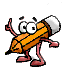 Делопроизводство – это отражение в документах    деятельности организации за весь период существованияДля ведения делопроизводства в объединении составляется своя номенклатура дел, которая представляет собой список документов объединения. Каждому из документов присваивается определенный номер, который фиксируется на обложке (папке). Внутренняя документация каждого документа ведется, как правило, с начала календарного года.В документации детской организации должна быть представлена следующая информация:1. Основные документы организации:- устав;- положения;- программы, в т.ч. программа деятельности детской организации;- решения выборных органов;- перспективные и календарные планы работы детской организации, объединения;- договора, в т.ч. договор между детской организацией и образовательным учреждением;- отчёты о проведённых мероприятиях;- отчёт о работе за год;- план работы детской организации, объединения на год.2. Списки членов организации или их учётные карточки.3. Списки членов Совета или другого выборного органа с указанием обязанностей каждого.4. Протоколы заседаний и собраний (их необходимо вести отдельно).5. Планы учёбы детского актива, штаба.6. Дневник (летопись) детской организации, объединения. Видео-, фото -, печатные материалы о деятельности организации.7. Письма организации.8. Награды (грамоты, благодарности).Руководитель детского общественного объединения должен чётко формулировать задачи, предложения в различные документы, уметь составлять программы на гранты, отстаивать своё мнение с использованием документов. При этом главное понимать, что документы организации - одно из средств обеспечения организационной работы.Важнейшим из организационных документов является Устав организации. Устав является учредительным документом, разрабатывается и утверждается учредителями (участниками)   организации.	Устав – это сложный и объёмный документ. Ограничимся перечислением реквизитов устава и его типичной структурой.	В устав входит следующий состав реквизитов:- эмблема организации (при наличии таковой);- наименование организации;- справочные данные об организации;- наименование документа – Устав;- гриф утверждения (Утверждено, кем, когда);- текст.	Структура текста и его содержание определяются разработчиками Устава. В число обязательных разделов текста включаются:Общие положения (определяются цели и задачи создаваемой организации).Организационная структура (состав структурных подразделений, их функции и взаимосвязи).Регламент организации (формы и методы управления, права и обязанности должностных лиц).Финансово-материальная база (определение размеров основных средств, источники, порядок распоряжения средствами и ценностями).Отчётная и ревизионная деятельность.Порядок ликвидации организации.Протокол — документ, в котором фиксируется последовательность и содержание обсуждения коллегиальным органом (совещанием, конференцией, советом и т. п.) поставленных вопросов и принятых решений.Важность протокола как документа определяется тем, что совещательный характер подготовки решений является основным способом выработки решений в условиях коллегиального управления.Протоколы бывают развернутыми (полными) и краткими. Развернутые протоколы, содержащие не только суть, но и характер обсуждения, предпочтительнее. Первая страница протокола оформляется на общем бланке организационно-распорядительной документации формата А4. Последующие страницы печатаются на обычной бумаге.Макет протокола выглядит следующим образом:Решение – распорядительный документ коллегиального органа управления (совет, собрание, правление и т.п.). Макет решения:Зачастую ответственному исполнителю для работы не требуется полный текст решения. В этом случае делается выписка из него. По составу реквизитов и оформлению выписка практически не отличается от самого решения. В выписке лишь уточняется название документа: вместо слова РЕШЕНИЕ печатаются слова ВЫПИСКА ИЗ РЕШЕНИЯ. Вместо полного текста печатается та часть решения, которая касается непосредственно конкретного исполнителя. Выписка оформляется на чистом листе бумаги с помощью ПК в угловом варианте расположения постоянных реквизитов. Выписка заверяется секретарём.Подведение итогов заседания:Метод анализа «Пять пальцев». Рисуют ладошку, на каждом пальце пишут: с какой целью приехал, что узнал нового, что больше всего понравилось, что не понравилось,  совет и пожелания  организаторам  Интеллектуальные способностиЧерты характера личностиПриобретенные умения  Ум и логика   Рассудительность  Проницательность  Оригинальность  Концептуальность  Образованность  Знание дела  Речевая развитость  Любопытство и познавательность  Интуитивность  Инициативность  Гибкость  Бдительность  Созидательность и творчество  Честность  Личностная целостность  Смелость  Самоуверенность  Уравновешенность  Независимость  Самостоятельность  Амбициозность  Потребность в достижениях  Настойчивость и упорство  Энергичность  Властность  Работоспособность  Агрессивность  Стремление к превосходству  Обязательность  Участливость  Умение заручаться поддержкой  Умение кооперироваться  Умение завоевывать популярность и престиж  Такт и дипломатичность  Умение брать на себя риск и ответственность  Умение организовывать  Умение убеждать  Умение менять себя  Умение быть надежным  Умение шутить и понимать юмор  Умение разбираться в людяхЛидер может бытьОснование для типологии        Формальный (официальный)        Неформальный (обладает общепринятым авторитетом, но не занимает официальных лидерских позиций)        СмешанныйСфера взаимоотношений        лидер по определению путей к достижению групповой цели        лидер по оптимальному решению технических задач        лидер по установлению психологического климата        лидер по содержанию групповой атмосферыПризнак формирования межличностных отношений и распределение функций в группе        лидер-инициатор        лидер-организатор (деловой лидер)        лидер-эрудит        лидер-генератор эмоционального настроя (эмоциональный лидер)        лидер-умелецФункции, реализуемые лидерами        инструментальный лидер (функциональный  лидер)        эмоциональный лидер        универсальный (сочетает оба типа в определенных пропорциях)Типы групповой деятельности: инструментальная и экспрессивная        лидер-организатор (лидер-созидатель)        лидер-дезорганизатор (лидер-разрушитель)С позиции организованности        универсальный лидер (лидер в любой обстановке)        ситуативный лидерХарактер деятельности        авторитарный лидер        демократический        смешанныйПо стилю руководстваНАИМЕНОВАНИЕ ОРГАНИЗАЦИИСправочные данные об организацииПРОТОКОЛ00.00.0000                                        № 00Место составленияФорма заседания (сбор, слёт, пленум и т.п.)Председатель И.О. ФамилияСекретарь И.О. ФамилияПрисутствовали 00 чел.      (указываются инициалы, фамилии или прилагается  список присутствующих в алфавитном порядке, столбцом).Повестка дня:Первый вопрос (формулировка). Докладчик (наименование должности, фамилия, имя, отчество в родительном падеже).Второй вопрос (формулировка). Докладчик (оформление аналогичное).1.	СЛУШАЛИ:     И. О. Фамилия (в именительном падеже) — краткое или развернутое изложение содержания выступления (от первого лица).ВЫСТУПИЛИ:     И. О. Фамилия — излагается содержание выступления (после фамилии в скобках может быть приведена должность выступающего).ПОСТАНОВИЛИ:Излагается формулировка постановления по первому вопросу — указывается действие в неопределенной форме (поручить, организовать и т. п.), исполнитель (должностное лицо, структурное подразделение), срок исполнения.2.2. Аналогично оформляется пункт второй постановления по первому вопросу.2. СЛУШАЛИ: (оформление второго вопроса повестки дня строится аналогично первому).Председатель _______________ И.О. ФамилияСекретарь       _______________ И.О. ФамилияНАИМЕНОВАНИЕ ОРГАНИЗАЦИИСправочные данные об организацииНазвание вида документа (РЕШЕНИЕ)Дата                                 № 00Место заседания (город)Заголовок к тексту начинается с предлога «О …»Текст констатирующей части документа (причины издания, цели, ссылка, если нужно, на распорядительный документ вышестоящего органа).Распорядительная часть начинается словамиСовет, Собрание, Правление и т.п.РЕШИЛ (РЕШИЛО):Текст пунктов оформляется по схеме: исполнитель – действие – срок.Последний пункт: контроль за исполнением возложить: на должность, инициалы, фамилия.Председатель                 (подпись)             Инициалы, фамилияСекретарь                       (подпись)             Инициалы, фамилияВизы: должность визирующих (может не указываться); личная подпись, её расшифровка; дата